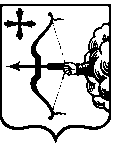 ПРОЕКТ № ______ЗАКОНКИРОВСКОЙ ОБЛАСТИО внесении изменений в отдельные законы Кировской области 
в сфере местного самоуправления и муниципальной службыПринят Законодательным Собранием Кировской области Статья 1Внести в Закон Кировской области от 29 декабря 2004 года № 292-ЗО 
«О местном самоуправлении в Кировской области» (Сборник основных нормативных правовых актов органов государственной власти Кировской области, 2005, № 1 (59), часть 1, ст. 2626; № 4 (62), часть 2, ст. 2904; 2006, 
№ 2 (65), ст. 3037; № 3 (66), ст. 3037; № 5 (68), часть 2, ст. 3164; 2007, 
№ 2 (71), ст. 3358; № 10 (79), ст. 3697; 2008, № 1 (80), часть 2, ст. 3704; 
№ 13 (92), часть 2, ст. 3834; 2009, № 3 (123), ст. 4046; № 5 (125), ст. 4157; 2010, № 2 (128), ст. 4337; № 4 (130), часть 2, ст. 4424; 2011, № 1 (133), часть 1, ст. 4532; № 2 (134), ст. 4597; 2012, № 1 (139), часть 1, ст. 4837; № 2 (140), 
ст. 4910; № 6 (144), ст. 5056; 2013, № 2 (146), ст. 5182; № 6 (150), ст. 5350; 2014, № 3 – 4 (153 – 154), ст. 5461; 2015, № 1 (157), ст. 5617, ст. 5637; 
№ 3 (159), ст. 5718, ст. 5736; 2016, № 3 (165), ст. 5934, ст. 5937; № 5 (167), 
ст. 6047; Кировская правда, 2017, 20 июня, 12 декабря; официальный информационный сайт Правительства Кировской области, 2018, 13 июля, 
24 декабря) следующие изменения: в пункте 2 части 7 статьи 20 слова «садоводческого, огороднического, дачного потребительских кооперативов,» исключить, слова «в которой муниципальное образование является учредителем (акционером, участником)» заменить словами «учредителем (акционером, участником) которой является муниципальное образование».Статья 2Внести в Закон Кировской области от 8 октября 2007 года № 171-ЗО 
«О муниципальной службе в Кировской области» (Сборник основных нормативных правовых актов органов государственной власти Кировской области, 2007, № 10 (79), ст. 3687; 2008, № 1 (80), часть 2, ст. 3704; 
№ 41 (120), часть 1, ст. 3927; 2009, № 1 (121), часть 2, ст. 3977; № 3 (123), 
ст. 4023; № 6 (126), ст. 4227; 2010, № 1 (127), часть 1, ст. 4284, ст. 4291; 
№ 6 (132), ст. 4482; 2011, № 5 (137), ст. 4717; № 6 (138), часть 1, ст. 4792; 2012, № 1 (139), часть 1, ст. 4843; № 2 (140), ст. 4911; № 6 (144), ст. 5065; 2013, № 2 (146), ст. 5174; № 3 (147), ст. 5241; 2014, № 1 (151), ст. 5396; 
№ 3 – 4 (153 – 154), ст. 5462; № 5 (155), ст. 5542; 2015, № 3 (159), ст. 5722; 
№ 4 (160), ст. 5775; 2016, № 3 (165), ст. 5934; № 5 (167), ст. 6047; официальный информационный сайт Правительства Кировской области, 2017, 14 июня, 7 декабря; 2018, 13 июля, 24 декабря) следующие изменения:статью 13 дополнить частью 12 следующего содержания: «12. Гражданин не может быть назначен на должности председателя, заместителя председателя и аудитора контрольно-счетного органа муниципального образования, а муниципальный служащий не может замещать должности председателя, заместителя председателя и аудитора контрольно-счетного органа муниципального образования в случае близкого родства или свойства (родители, супруги, дети, братья, сестры, а также братья, сестры, родители, дети супругов и супруги детей) с председателем представительного органа муниципального образования, главой муниципального образования, главой местной администрации, руководителями судебных и правоохранительных органов, расположенных на территории соответствующего муниципального образования.»;в пункте 3 части 1 статьи 14 слова «в которой муниципальное образование является учредителем (акционером, участником)» заменить словами «учредителем (акционером, участником) которой является муниципальное образование».Статья 3Настоящий Закон вступает в силу по истечении десяти дней после дня его официального опубликования.ГубернаторКировской области                                                                             И.В. Васильевг. Киров«____»____________2019 года№_____